Corn Nematode Management UpdateZane Grabau, Extension Nematologist: zgrabau@ufl.eduCorn nematode management options: 1. Nematicide application, 2. Crop rotation1 Propulse also has prothioconazole fungicide. 8 oz Propulse roughly equivalent to 3 oz Velum2 Fumigants, such as Telone II are also labelled for field cornNematicide efficacy: On average, Counter has been more effective than fluopyram products (Velum or Propulse). Limited testing with Averland FC.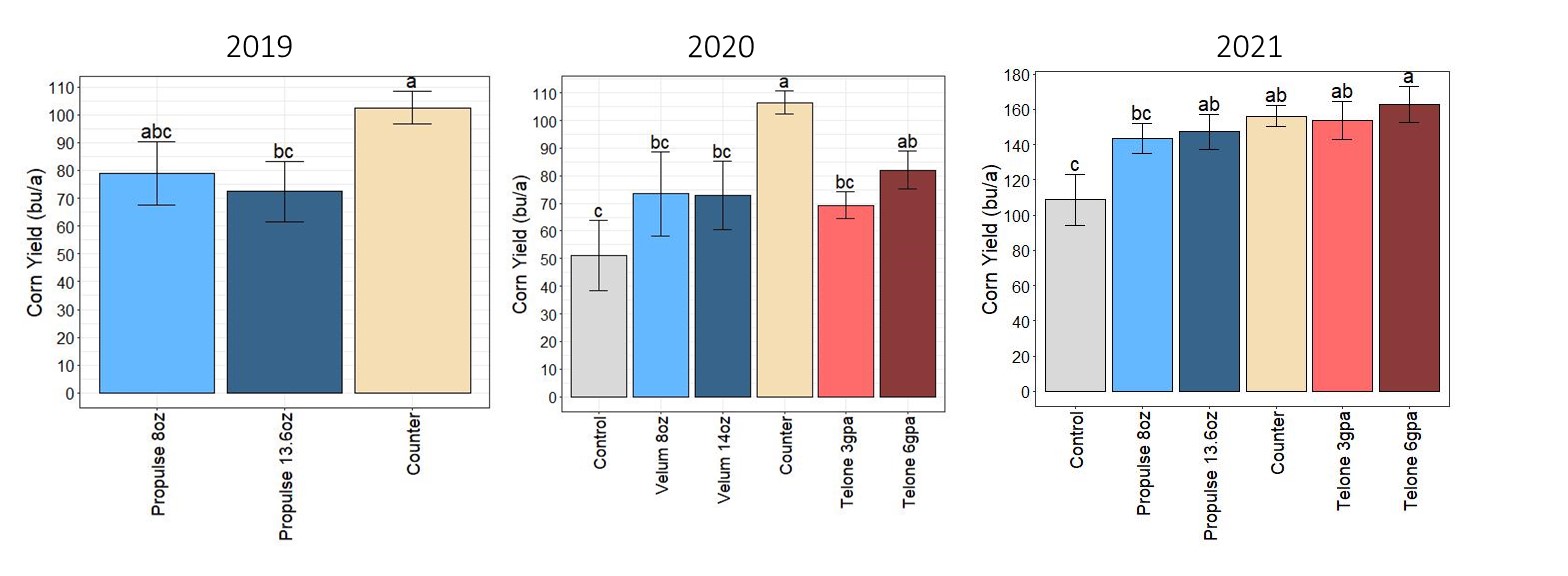 Figure 1. Small plot field trial results from Hastings, FL. Means that share a letter are not significantly different. Figure 2. Corn grain yield in small plot trial at Citra, FL in 2022 for different nematicide treatments. Means were not significantly affected by nematicides. 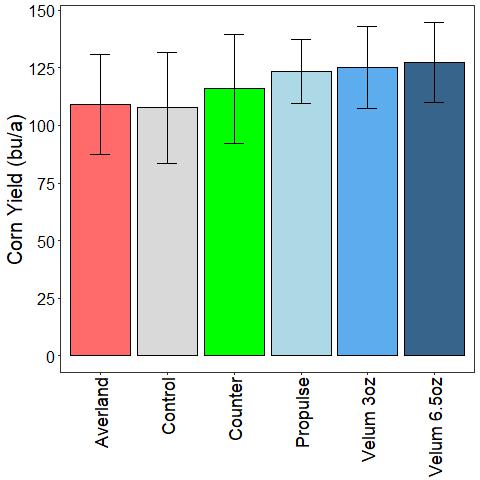 Reducing frequency of grasses will help manage nematodes in corn. 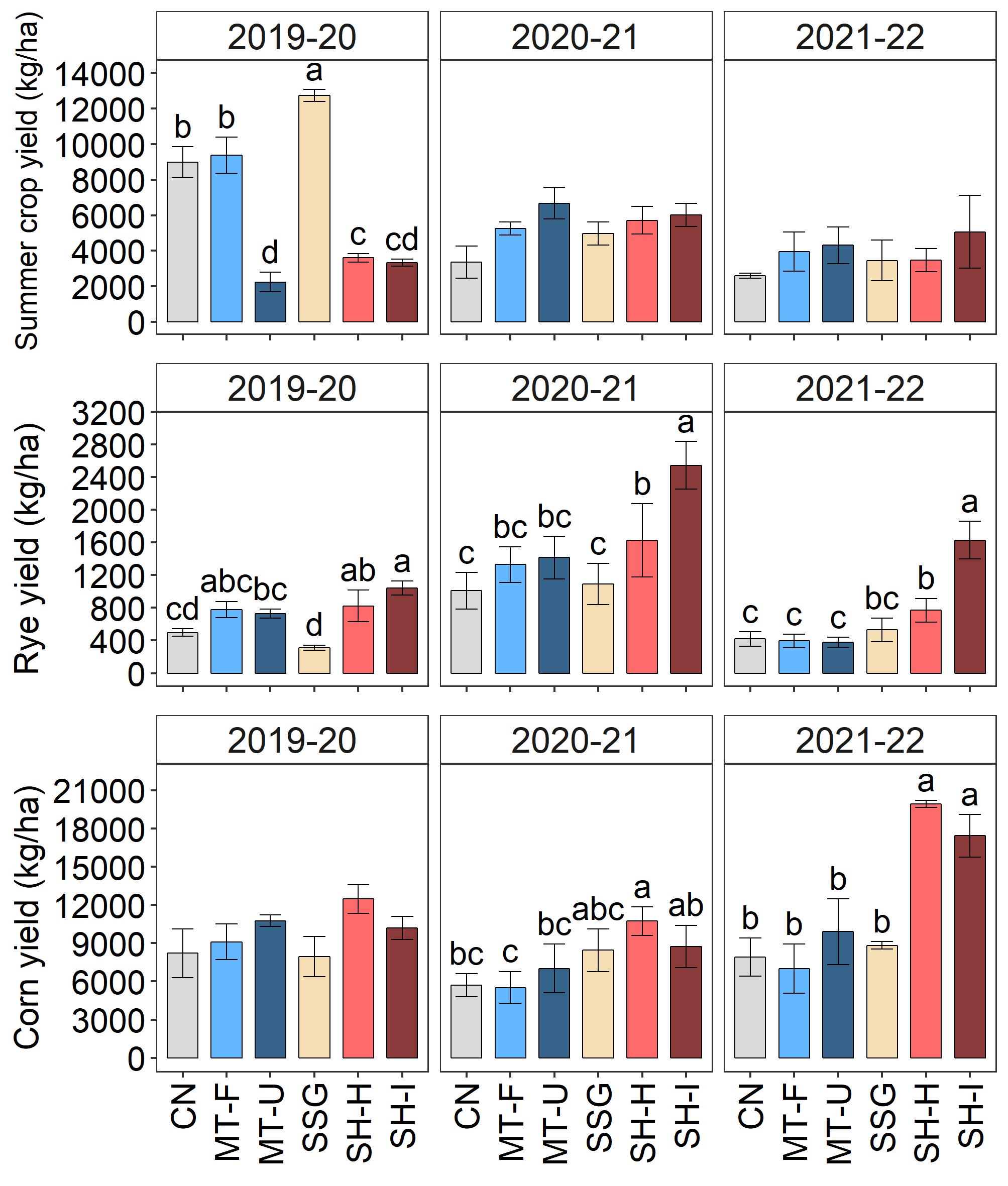 Figure 3. Forage corn yield following various rotation crops from small plot field trial in Citra, FL. CN is corn, MT-F is pearl millet with fertilizer, MT-U is millet without fertilizer, SSG is sorghum-sudangrass, and SH-H and SH-I are sunnhemp with or without residue incorporation.Conventional non-fumigant nematicides labelled for use in cornConventional non-fumigant nematicides labelled for use in cornConventional non-fumigant nematicides labelled for use in cornConventional non-fumigant nematicides labelled for use in cornConventional non-fumigant nematicides labelled for use in cornNematicide(common name)Maximum Single Application Rate2Application methodGranular NematicidesCounter 20G(terbufos)Counter 20G(terbufos)6 oz/1000 ft of row. (4.9-6.5 lb/acre, depending on row spacing)In-furrowGranular NematicidesMocap 15G(ethoprop)Mocap 15G(ethoprop)Broadcast: 40 lbs/acre.Banded: 1 lb per 1000 ft of row (10–26.6 lb/ac depending on spacing)Broadcast or bandedLiquid NematicideVelum (fluopyram)Velum (fluopyram)3-5 fl oz/acre (up to 13.7 oz total/year)In-furrow (Other in-season methods allowed)Liquid NematicidePropulse1 (fluopyram)Propulse1 (fluopyram)8 fl. oz/acre (34.2 oz total/year)In-furrow (Other in-season methods allowed)Liquid NematicideAverland FC (abamectin)Averland FC (abamectin)6 fl. oz/acreIn-furrow